UNIWERSYTET GDAŃSKIWYDZIAŁ CHEMII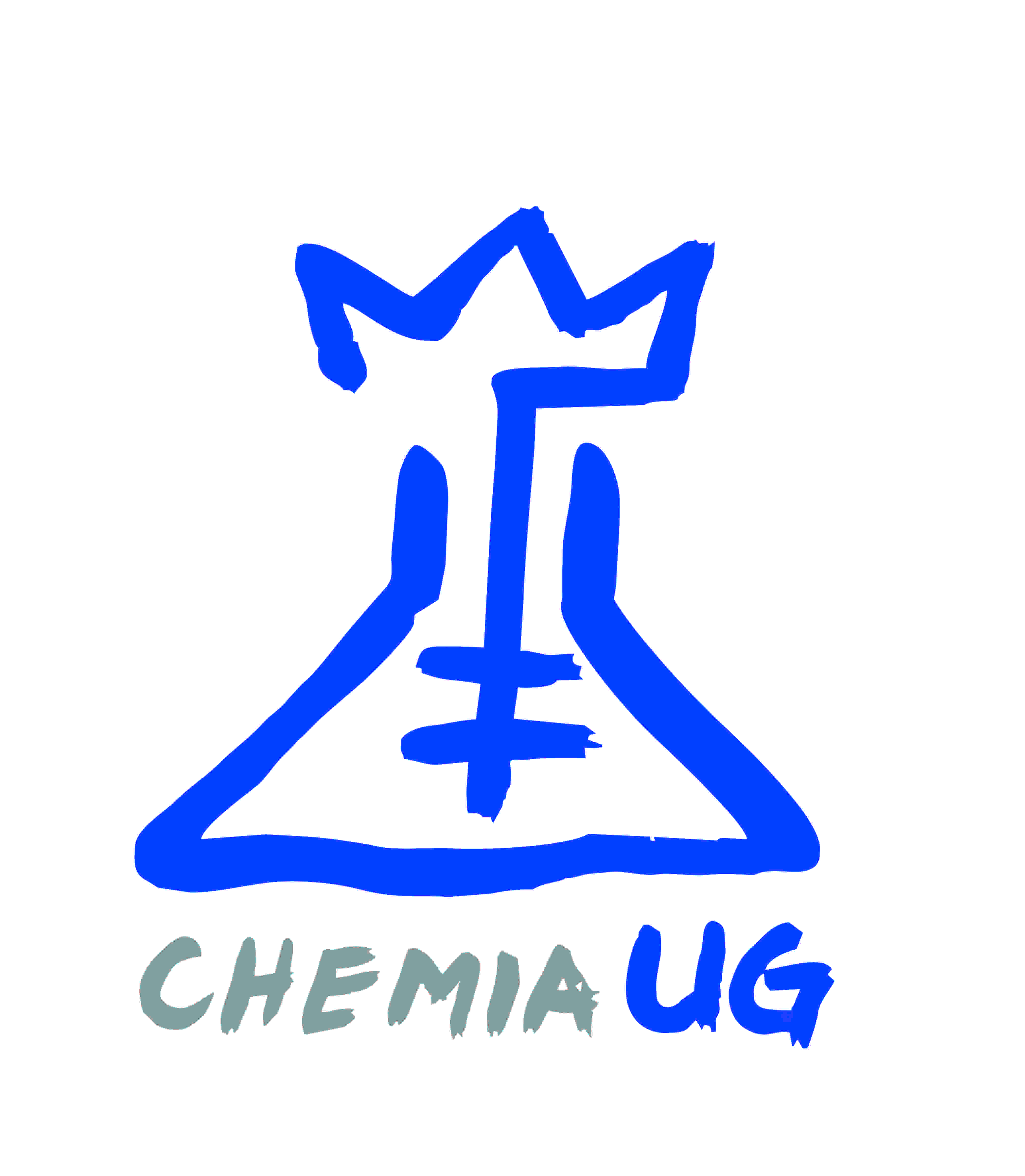 Procesy jednostkowe w inżynierii środowiskaĆwiczenie „Wytwarzanie i charakterystyka membran polimerowych”Osoba odpowiedzialna za przedmiot: dr inż. Emilia Gontarek-CastroOsoba prowadząca ćwiczenie:  dr Joanna Drzeżdżon- WZÓR sprawozdania -Grupa ……………….. 							Data ……………………………………………….……………………….        (Imię i Nazwisko)Procesy jednostkowe w inżynierii środowiska – Sprawozdanie z ćwiczenia „Wytwarzanie i charakterystyka membran polimerowych”Cel ćwiczenia: (Max. 1 pkt., ocenianie co 0,5 pkt)Krótki opis przebiegu doświadczenia: (Max. 2 pkt., ocenianie co 0,5 pkt)Wyniki: (Max. 4 pkt., ocenianie co 1 pkt)Tabela 1. Wyznaczanie porowatości całkowitej membranObliczenia: (Max. 2 pkt., ocenianie co 0,5 pkt)Wnioski: (Max. 2 pkt., ocenianie co 0,5 pkt)1a1b1c2a2b2c3a3b3cr/w l [cm]d [µm]md [g]mw  [g]